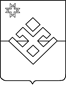   РЕШЕНИЕ Совета депутатов муниципального образования «Яганское»О рассмотрении представления прокурора Малопургинского районаот 28 января 2020 года № 43-2020/5770 об устранении нарушений действующего законодательства в сфере обращения с твердыми коммунальными отходамиПринято Советом депутатов муниципальногообразования «Яганское» 10.02.2020 года    Рассмотрев представление прокурора Малопургинского района от 28 января 2020 года № 43-2020/5770 об устранении нарушений действующего законодательства в сфере обращения с твердыми коммунальными отходами, руководствуясь статьей 192 Трудового кодекса Российской Федерации, Уставом муниципального образования «Яганское», за нарушение требований Постановления Правительства Российской Федерации от 31.08.2018 года № 1039, Совет депутатов муниципального образования «Яганское» РЕШАЕТ: Оснований для привлечения к ответственности Ахунова Равиля Рахимзяновича, главы муниципального образования «Яганское», нет. Главе муниципального образования «Яганское» указано на  соблюдение законодательства и недопущения впредь подобных нарушений.Заместитель Председателя Совета депутатовмуниципального образования «Яганское»                                В.Р. Николаевс. Яган«10» февраля 2020г.№ 23-4-152